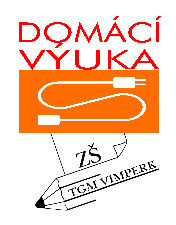 7. B – Aj - email: Iva.Novakova@zstgm.cz1. Výklad nového učiva - souhrnné opakování lekce v rámci vypracování úkolu z pracovního sešitu2. Úkol k danému tématu - pracovní sešit str. 42/cv. 1, 2, 33. Opakovací úkol, který zašlou žáci zpět – termín odevzdání do 1.5.- pracovní sešit str. 43/cv. 4, 5 + str. 43 cvičení I can…4. Dobrovolný úkol za bod do aktivity – odevzdání emailem do 1.5. pracovní sešit str. 40/cv.2